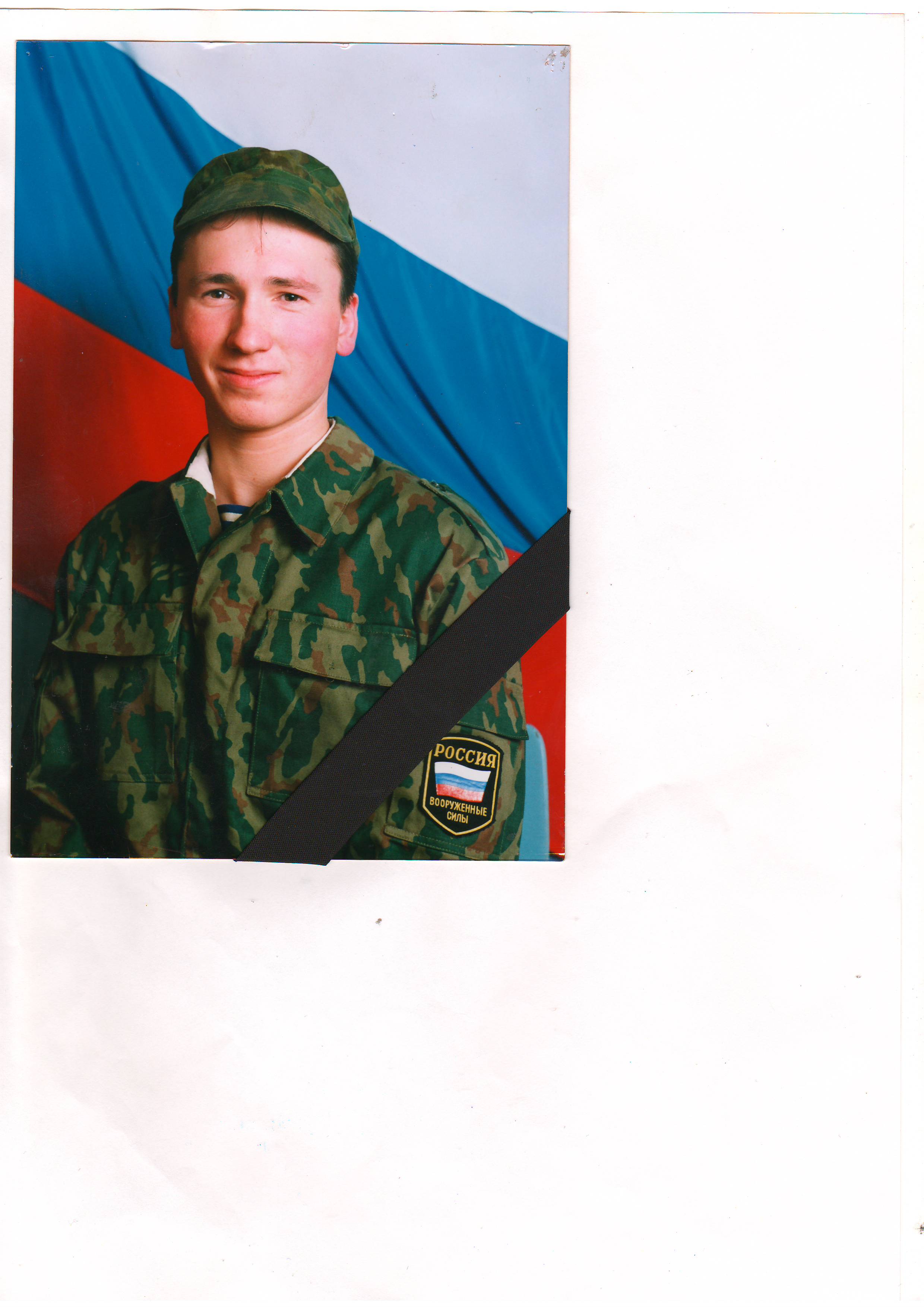 Шрамко Владислав Петровичпрапорщик, заместитель командира разведгруппы спецназа 1978 года рождения, уроженец г. Опочки. После школы отслужил срочную службу. Затем окончил Опочецкое ПТУ № 6 в 1999 году. На воинскую службу по контракту призван 5 ноября 1999 года Опочецким объединенным районным военным комиссариатом. Службу проходил в в/ч 75143. Участвовал в боевых действиях в Чечне. Погиб 24 апреля 2003 года. Похоронен в г. Опочке на Масловском кладбище. Родители - мать Шрамко Инна Борисовна, отец Шрамко Петр Алексеевич — живут в г. Опочке.